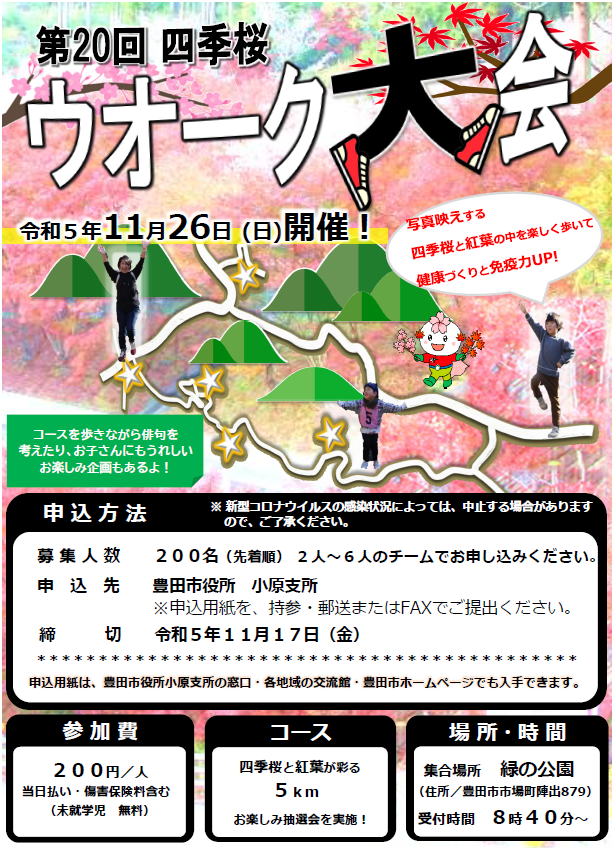 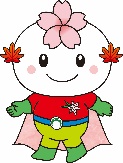 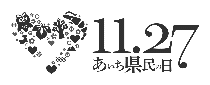 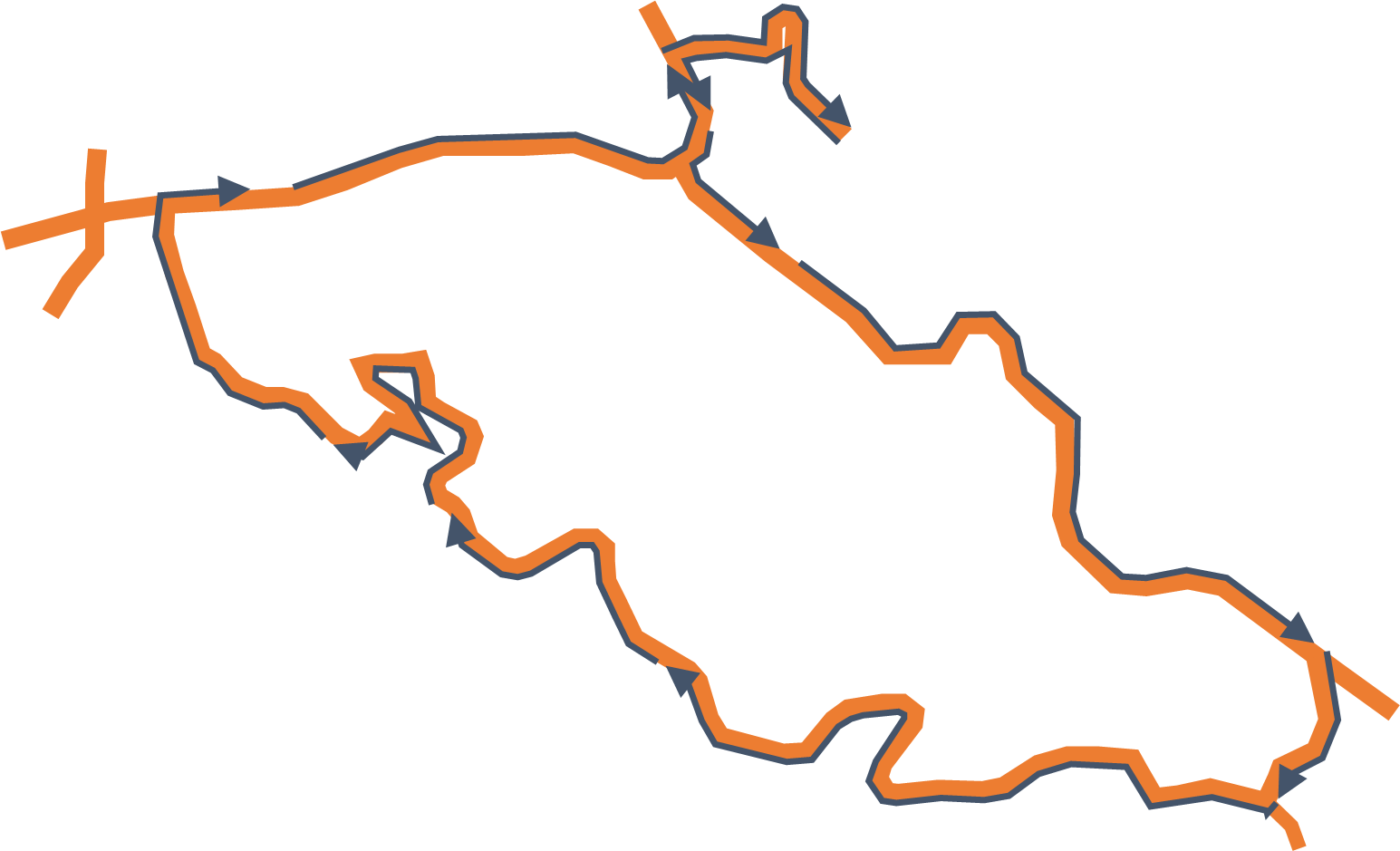 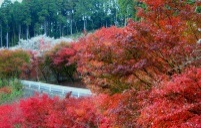 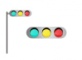 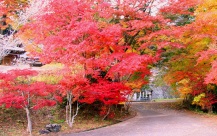 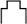 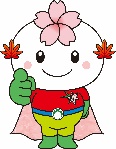 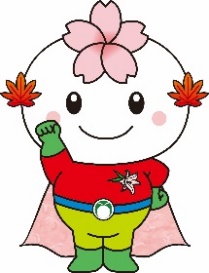 ■小学校低学年以下が参加する場合は、大人と一緒にチームを編成します。また、中学生以下のみでチームを編成する場合は、保護者代表が署名をしたうえで参加します。■大会当日に体調が悪い場合は、出場を辞退します。■健康状態の管理を徹底し、当日の事故に対しては、自己責任において処理します。■駐車場での事故、施設の毀損、紛争等の一切を自己責任において処理します。■大会出場中の写真や情報等を、新聞やインターネット及びパンフレット等に掲載、利用されることを承諾します。併せて、その掲載権及び使用権は主催者に属します。